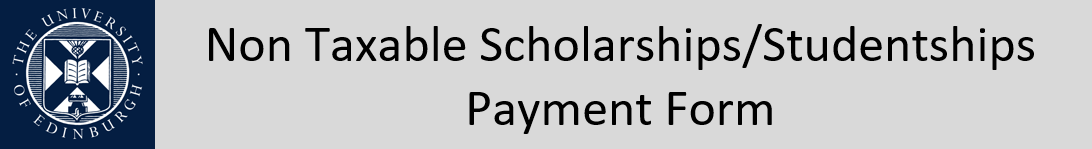 Guidance for students completing this formGuidance for students completing this formGuidance for students completing this formGuidance for students completing this formGuidance for students completing this formGuidance for students completing this formGuidance for students completing this formGuidance for students completing this formGuidance for students completing this formGuidance for students completing this formSo we can set up the payment of your scholarship, please complete sections 1 to 4 of this form and return the form to sender. Incomplete forms and missing attachments could delay payment. We are unable to accept an electronic signature. Please inform your school/college of any changes to your name or bank details as quickly as possible to prevent any disruption to your payment.  You can also complete our bank account change form: https://edin.ac/finance-student-bank-detailsOne off upfront payments will be paid within 5 working days of approval. The payments will be included in the Accounts Payable weekly payment run. Monthly/quarterly payments will be made in GBP and will arrive in your bank account on 28th of each month (if 28th falls on a weekend, the payment will arrive in your bank account by the Friday immediately before). If you require this document in an alternative format, please contact Finance.Helpline@ed.ac.uk For information about our privacy policy and how we use your information please refer to our Finance Privacy Notice. So we can set up the payment of your scholarship, please complete sections 1 to 4 of this form and return the form to sender. Incomplete forms and missing attachments could delay payment. We are unable to accept an electronic signature. Please inform your school/college of any changes to your name or bank details as quickly as possible to prevent any disruption to your payment.  You can also complete our bank account change form: https://edin.ac/finance-student-bank-detailsOne off upfront payments will be paid within 5 working days of approval. The payments will be included in the Accounts Payable weekly payment run. Monthly/quarterly payments will be made in GBP and will arrive in your bank account on 28th of each month (if 28th falls on a weekend, the payment will arrive in your bank account by the Friday immediately before). If you require this document in an alternative format, please contact Finance.Helpline@ed.ac.uk For information about our privacy policy and how we use your information please refer to our Finance Privacy Notice. So we can set up the payment of your scholarship, please complete sections 1 to 4 of this form and return the form to sender. Incomplete forms and missing attachments could delay payment. We are unable to accept an electronic signature. Please inform your school/college of any changes to your name or bank details as quickly as possible to prevent any disruption to your payment.  You can also complete our bank account change form: https://edin.ac/finance-student-bank-detailsOne off upfront payments will be paid within 5 working days of approval. The payments will be included in the Accounts Payable weekly payment run. Monthly/quarterly payments will be made in GBP and will arrive in your bank account on 28th of each month (if 28th falls on a weekend, the payment will arrive in your bank account by the Friday immediately before). If you require this document in an alternative format, please contact Finance.Helpline@ed.ac.uk For information about our privacy policy and how we use your information please refer to our Finance Privacy Notice. So we can set up the payment of your scholarship, please complete sections 1 to 4 of this form and return the form to sender. Incomplete forms and missing attachments could delay payment. We are unable to accept an electronic signature. Please inform your school/college of any changes to your name or bank details as quickly as possible to prevent any disruption to your payment.  You can also complete our bank account change form: https://edin.ac/finance-student-bank-detailsOne off upfront payments will be paid within 5 working days of approval. The payments will be included in the Accounts Payable weekly payment run. Monthly/quarterly payments will be made in GBP and will arrive in your bank account on 28th of each month (if 28th falls on a weekend, the payment will arrive in your bank account by the Friday immediately before). If you require this document in an alternative format, please contact Finance.Helpline@ed.ac.uk For information about our privacy policy and how we use your information please refer to our Finance Privacy Notice. So we can set up the payment of your scholarship, please complete sections 1 to 4 of this form and return the form to sender. Incomplete forms and missing attachments could delay payment. We are unable to accept an electronic signature. Please inform your school/college of any changes to your name or bank details as quickly as possible to prevent any disruption to your payment.  You can also complete our bank account change form: https://edin.ac/finance-student-bank-detailsOne off upfront payments will be paid within 5 working days of approval. The payments will be included in the Accounts Payable weekly payment run. Monthly/quarterly payments will be made in GBP and will arrive in your bank account on 28th of each month (if 28th falls on a weekend, the payment will arrive in your bank account by the Friday immediately before). If you require this document in an alternative format, please contact Finance.Helpline@ed.ac.uk For information about our privacy policy and how we use your information please refer to our Finance Privacy Notice. So we can set up the payment of your scholarship, please complete sections 1 to 4 of this form and return the form to sender. Incomplete forms and missing attachments could delay payment. We are unable to accept an electronic signature. Please inform your school/college of any changes to your name or bank details as quickly as possible to prevent any disruption to your payment.  You can also complete our bank account change form: https://edin.ac/finance-student-bank-detailsOne off upfront payments will be paid within 5 working days of approval. The payments will be included in the Accounts Payable weekly payment run. Monthly/quarterly payments will be made in GBP and will arrive in your bank account on 28th of each month (if 28th falls on a weekend, the payment will arrive in your bank account by the Friday immediately before). If you require this document in an alternative format, please contact Finance.Helpline@ed.ac.uk For information about our privacy policy and how we use your information please refer to our Finance Privacy Notice. So we can set up the payment of your scholarship, please complete sections 1 to 4 of this form and return the form to sender. Incomplete forms and missing attachments could delay payment. We are unable to accept an electronic signature. Please inform your school/college of any changes to your name or bank details as quickly as possible to prevent any disruption to your payment.  You can also complete our bank account change form: https://edin.ac/finance-student-bank-detailsOne off upfront payments will be paid within 5 working days of approval. The payments will be included in the Accounts Payable weekly payment run. Monthly/quarterly payments will be made in GBP and will arrive in your bank account on 28th of each month (if 28th falls on a weekend, the payment will arrive in your bank account by the Friday immediately before). If you require this document in an alternative format, please contact Finance.Helpline@ed.ac.uk For information about our privacy policy and how we use your information please refer to our Finance Privacy Notice. So we can set up the payment of your scholarship, please complete sections 1 to 4 of this form and return the form to sender. Incomplete forms and missing attachments could delay payment. We are unable to accept an electronic signature. Please inform your school/college of any changes to your name or bank details as quickly as possible to prevent any disruption to your payment.  You can also complete our bank account change form: https://edin.ac/finance-student-bank-detailsOne off upfront payments will be paid within 5 working days of approval. The payments will be included in the Accounts Payable weekly payment run. Monthly/quarterly payments will be made in GBP and will arrive in your bank account on 28th of each month (if 28th falls on a weekend, the payment will arrive in your bank account by the Friday immediately before). If you require this document in an alternative format, please contact Finance.Helpline@ed.ac.uk For information about our privacy policy and how we use your information please refer to our Finance Privacy Notice. So we can set up the payment of your scholarship, please complete sections 1 to 4 of this form and return the form to sender. Incomplete forms and missing attachments could delay payment. We are unable to accept an electronic signature. Please inform your school/college of any changes to your name or bank details as quickly as possible to prevent any disruption to your payment.  You can also complete our bank account change form: https://edin.ac/finance-student-bank-detailsOne off upfront payments will be paid within 5 working days of approval. The payments will be included in the Accounts Payable weekly payment run. Monthly/quarterly payments will be made in GBP and will arrive in your bank account on 28th of each month (if 28th falls on a weekend, the payment will arrive in your bank account by the Friday immediately before). If you require this document in an alternative format, please contact Finance.Helpline@ed.ac.uk For information about our privacy policy and how we use your information please refer to our Finance Privacy Notice. So we can set up the payment of your scholarship, please complete sections 1 to 4 of this form and return the form to sender. Incomplete forms and missing attachments could delay payment. We are unable to accept an electronic signature. Please inform your school/college of any changes to your name or bank details as quickly as possible to prevent any disruption to your payment.  You can also complete our bank account change form: https://edin.ac/finance-student-bank-detailsOne off upfront payments will be paid within 5 working days of approval. The payments will be included in the Accounts Payable weekly payment run. Monthly/quarterly payments will be made in GBP and will arrive in your bank account on 28th of each month (if 28th falls on a weekend, the payment will arrive in your bank account by the Friday immediately before). If you require this document in an alternative format, please contact Finance.Helpline@ed.ac.uk For information about our privacy policy and how we use your information please refer to our Finance Privacy Notice. Section 1: Student detailsSection 1: Student detailsSection 1: Student detailsSection 1: Student detailsSection 1: Student detailsSection 1: Student detailsSection 1: Student detailsSection 1: Student detailsSection 1: Student detailsSection 1: Student detailsStudents full name:Students full name:Students full name:Students full name:Matriculation number (mandatory):Matriculation number (mandatory):Matriculation number (mandatory):Matriculation number (mandatory):Home Address: Home Address: Home Address: Home Address: Address line 1: Address line 2:Address line 3:Postcode:Address line 1: Address line 2:Address line 3:Postcode:Address line 1: Address line 2:Address line 3:Postcode:Address line 1: Address line 2:Address line 3:Postcode:Address line 1: Address line 2:Address line 3:Postcode:Address line 1: Address line 2:Address line 3:Postcode:Email address: Email address: Email address: Email address: Date of Birth (DD/MM/YYYY):Date of Birth (DD/MM/YYYY):Date of Birth (DD/MM/YYYY):Date of Birth (DD/MM/YYYY):Department/SchoolDepartment/SchoolDepartment/SchoolDepartment/SchoolInformatics Graduate School / School of InformaticsInformatics Graduate School / School of InformaticsInformatics Graduate School / School of InformaticsInformatics Graduate School / School of InformaticsInformatics Graduate School / School of InformaticsInformatics Graduate School / School of InformaticsSection 2: Student statusSection 2: Student statusSection 2: Student statusSection 2: Student statusSection 2: Student statusSection 2: Student statusSection 2: Student statusSection 2: Student statusSection 2: Student statusSection 2: Student statusStudent status (tick appropriate box):Student status (tick appropriate box):Student status (tick appropriate box):Student status (tick appropriate box):I am a full time student: I am a part time student: I am a full time student: I am a part time student: I am a full time student: I am a part time student: I am a full time student: I am a part time student: I am a full time student: I am a part time student: I am a full time student: I am a part time student: I am in receipt of paid work from the University in additional to my education award:I am in receipt of paid work from the University in additional to my education award:I am in receipt of paid work from the University in additional to my education award:I am in receipt of paid work from the University in additional to my education award:Yes   No Yes   No Yes   No Yes   No Yes   No Yes   No If you are in receipt of paid work in addition to your education award, please complete:If you are in receipt of paid work in addition to your education award, please complete:If you are in receipt of paid work in addition to your education award, please complete:If you are in receipt of paid work in addition to your education award, please complete:Hours worked per weekDate employment commenced: (DD/MM/YYYY)Hours worked per weekDate employment commenced: (DD/MM/YYYY)Hours worked per weekDate employment commenced: (DD/MM/YYYY)Hours worked per weekDate employment commenced: (DD/MM/YYYY)Hours worked per weekDate employment commenced: (DD/MM/YYYY)Hours worked per weekDate employment commenced: (DD/MM/YYYY)My scholarship exceeds £15,480 a yearMy scholarship exceeds £15,480 a yearMy scholarship exceeds £15,480 a yearMy scholarship exceeds £15,480 a yearYes   No Yes   No Yes   No Yes   No Yes   No Yes   No Section 3: Bank Mandate (to be completed by student)Section 3: Bank Mandate (to be completed by student)Section 3: Bank Mandate (to be completed by student)Section 3: Bank Mandate (to be completed by student)Section 3: Bank Mandate (to be completed by student)Section 3: Bank Mandate (to be completed by student)Section 3: Bank Mandate (to be completed by student)Section 3: Bank Mandate (to be completed by student)Section 3: Bank Mandate (to be completed by student)Section 3: Bank Mandate (to be completed by student)Please complete all details and add your signature. The University makes payment via BACS transfer. Please pay future instalments of Scholarship to my Bankers. Please complete all details and add your signature. The University makes payment via BACS transfer. Please pay future instalments of Scholarship to my Bankers. Please complete all details and add your signature. The University makes payment via BACS transfer. Please pay future instalments of Scholarship to my Bankers. Please complete all details and add your signature. The University makes payment via BACS transfer. Please pay future instalments of Scholarship to my Bankers. Please complete all details and add your signature. The University makes payment via BACS transfer. Please pay future instalments of Scholarship to my Bankers. Please complete all details and add your signature. The University makes payment via BACS transfer. Please pay future instalments of Scholarship to my Bankers. Please complete all details and add your signature. The University makes payment via BACS transfer. Please pay future instalments of Scholarship to my Bankers. Please complete all details and add your signature. The University makes payment via BACS transfer. Please pay future instalments of Scholarship to my Bankers. Please complete all details and add your signature. The University makes payment via BACS transfer. Please pay future instalments of Scholarship to my Bankers. Please complete all details and add your signature. The University makes payment via BACS transfer. Please pay future instalments of Scholarship to my Bankers. Bank/Building Society name:Bank/Building Society name:Bank/Building Society name:Bank/Building Society name:Bank/Building Society name:Bank/Building Society name:Branch address: Branch address: Branch address: Branch address: Branch address: Branch address: Address line 1: Address line 2:Address line 3:Postcode:Address line 1: Address line 2:Address line 3:Postcode:Address line 1: Address line 2:Address line 3:Postcode:Address line 1: Address line 2:Address line 3:Postcode:Account Number/roll number:Account Number/roll number:Account Number/roll number:Account Number/roll number:Account Number/roll number:Account Number/roll number:Branch sort code: Branch sort code: Branch sort code: Branch sort code: IBAN (for foreign accounts):BIC/SWIFT (for foreign accounts):BIC/SWIFT (for foreign accounts):Section 4: Authorisation (we will not accept an electronic signature unless the form is being returned via your University email address)Section 4: Authorisation (we will not accept an electronic signature unless the form is being returned via your University email address)Section 4: Authorisation (we will not accept an electronic signature unless the form is being returned via your University email address)Section 4: Authorisation (we will not accept an electronic signature unless the form is being returned via your University email address)Section 4: Authorisation (we will not accept an electronic signature unless the form is being returned via your University email address)Section 4: Authorisation (we will not accept an electronic signature unless the form is being returned via your University email address)Section 4: Authorisation (we will not accept an electronic signature unless the form is being returned via your University email address)Section 4: Authorisation (we will not accept an electronic signature unless the form is being returned via your University email address)Section 4: Authorisation (we will not accept an electronic signature unless the form is being returned via your University email address)Section 4: Authorisation (we will not accept an electronic signature unless the form is being returned via your University email address)Students signature:Students signature:Students signature:Date (DD/MM/YYYY)Date (DD/MM/YYYY)Date (DD/MM/YYYY)Section 5: Payment Information (to be completed by the School/College admin teams)Section 5: Payment Information (to be completed by the School/College admin teams)Section 5: Payment Information (to be completed by the School/College admin teams)Section 5: Payment Information (to be completed by the School/College admin teams)Section 5: Payment Information (to be completed by the School/College admin teams)Section 5: Payment Information (to be completed by the School/College admin teams)Section 5: Payment Information (to be completed by the School/College admin teams)Section 5: Payment Information (to be completed by the School/College admin teams)Section 5: Payment Information (to be completed by the School/College admin teams)Section 5: Payment Information (to be completed by the School/College admin teams)Once the student has completed section 1 to 4 of the form, the school/college admin team should complete section 5 – Payment Information.  The form must be sent for approval before being submitted for payment. Step by step payment instructions are provided in the Non-taxable Scholarship guidance document. Please note:The initiation School / College Office should retain a copy of this form and all back up papers.Any changes to the Scholarship payments i.e., change of name, bank details, amount, costing information, must be notified to Accounts Payable using the Non-taxable Scholarship change notification. Scholarships forms must reach Accounts Payable by the 12th of the month. Any forms received after that date will be actioned on a best endeavours basis. Once the student has completed section 1 to 4 of the form, the school/college admin team should complete section 5 – Payment Information.  The form must be sent for approval before being submitted for payment. Step by step payment instructions are provided in the Non-taxable Scholarship guidance document. Please note:The initiation School / College Office should retain a copy of this form and all back up papers.Any changes to the Scholarship payments i.e., change of name, bank details, amount, costing information, must be notified to Accounts Payable using the Non-taxable Scholarship change notification. Scholarships forms must reach Accounts Payable by the 12th of the month. Any forms received after that date will be actioned on a best endeavours basis. Once the student has completed section 1 to 4 of the form, the school/college admin team should complete section 5 – Payment Information.  The form must be sent for approval before being submitted for payment. Step by step payment instructions are provided in the Non-taxable Scholarship guidance document. Please note:The initiation School / College Office should retain a copy of this form and all back up papers.Any changes to the Scholarship payments i.e., change of name, bank details, amount, costing information, must be notified to Accounts Payable using the Non-taxable Scholarship change notification. Scholarships forms must reach Accounts Payable by the 12th of the month. Any forms received after that date will be actioned on a best endeavours basis. Once the student has completed section 1 to 4 of the form, the school/college admin team should complete section 5 – Payment Information.  The form must be sent for approval before being submitted for payment. Step by step payment instructions are provided in the Non-taxable Scholarship guidance document. Please note:The initiation School / College Office should retain a copy of this form and all back up papers.Any changes to the Scholarship payments i.e., change of name, bank details, amount, costing information, must be notified to Accounts Payable using the Non-taxable Scholarship change notification. Scholarships forms must reach Accounts Payable by the 12th of the month. Any forms received after that date will be actioned on a best endeavours basis. Once the student has completed section 1 to 4 of the form, the school/college admin team should complete section 5 – Payment Information.  The form must be sent for approval before being submitted for payment. Step by step payment instructions are provided in the Non-taxable Scholarship guidance document. Please note:The initiation School / College Office should retain a copy of this form and all back up papers.Any changes to the Scholarship payments i.e., change of name, bank details, amount, costing information, must be notified to Accounts Payable using the Non-taxable Scholarship change notification. Scholarships forms must reach Accounts Payable by the 12th of the month. Any forms received after that date will be actioned on a best endeavours basis. Once the student has completed section 1 to 4 of the form, the school/college admin team should complete section 5 – Payment Information.  The form must be sent for approval before being submitted for payment. Step by step payment instructions are provided in the Non-taxable Scholarship guidance document. Please note:The initiation School / College Office should retain a copy of this form and all back up papers.Any changes to the Scholarship payments i.e., change of name, bank details, amount, costing information, must be notified to Accounts Payable using the Non-taxable Scholarship change notification. Scholarships forms must reach Accounts Payable by the 12th of the month. Any forms received after that date will be actioned on a best endeavours basis. Once the student has completed section 1 to 4 of the form, the school/college admin team should complete section 5 – Payment Information.  The form must be sent for approval before being submitted for payment. Step by step payment instructions are provided in the Non-taxable Scholarship guidance document. Please note:The initiation School / College Office should retain a copy of this form and all back up papers.Any changes to the Scholarship payments i.e., change of name, bank details, amount, costing information, must be notified to Accounts Payable using the Non-taxable Scholarship change notification. Scholarships forms must reach Accounts Payable by the 12th of the month. Any forms received after that date will be actioned on a best endeavours basis. Once the student has completed section 1 to 4 of the form, the school/college admin team should complete section 5 – Payment Information.  The form must be sent for approval before being submitted for payment. Step by step payment instructions are provided in the Non-taxable Scholarship guidance document. Please note:The initiation School / College Office should retain a copy of this form and all back up papers.Any changes to the Scholarship payments i.e., change of name, bank details, amount, costing information, must be notified to Accounts Payable using the Non-taxable Scholarship change notification. Scholarships forms must reach Accounts Payable by the 12th of the month. Any forms received after that date will be actioned on a best endeavours basis. Once the student has completed section 1 to 4 of the form, the school/college admin team should complete section 5 – Payment Information.  The form must be sent for approval before being submitted for payment. Step by step payment instructions are provided in the Non-taxable Scholarship guidance document. Please note:The initiation School / College Office should retain a copy of this form and all back up papers.Any changes to the Scholarship payments i.e., change of name, bank details, amount, costing information, must be notified to Accounts Payable using the Non-taxable Scholarship change notification. Scholarships forms must reach Accounts Payable by the 12th of the month. Any forms received after that date will be actioned on a best endeavours basis. Once the student has completed section 1 to 4 of the form, the school/college admin team should complete section 5 – Payment Information.  The form must be sent for approval before being submitted for payment. Step by step payment instructions are provided in the Non-taxable Scholarship guidance document. Please note:The initiation School / College Office should retain a copy of this form and all back up papers.Any changes to the Scholarship payments i.e., change of name, bank details, amount, costing information, must be notified to Accounts Payable using the Non-taxable Scholarship change notification. Scholarships forms must reach Accounts Payable by the 12th of the month. Any forms received after that date will be actioned on a best endeavours basis. Declaration – by School/DepartmentDeclaration – by School/DepartmentDeclaration – by School/DepartmentDeclaration – by School/DepartmentDeclaration – by School/DepartmentDeclaration – by School/DepartmentDeclaration – by School/DepartmentDeclaration – by School/DepartmentDeclaration – by School/DepartmentDeclaration – by School/Department  I have checked the status of the student and the scholarships payments are deemed non-taxable and should be paid via Accounts Payable. Separate guidance is available for Scholarships deemed “taxable”. Please refer to the guidance provided on the Scholarships Tax Checklist.   I have checked the status of the student and the scholarships payments are deemed non-taxable and should be paid via Accounts Payable. Separate guidance is available for Scholarships deemed “taxable”. Please refer to the guidance provided on the Scholarships Tax Checklist.   I have checked the status of the student and the scholarships payments are deemed non-taxable and should be paid via Accounts Payable. Separate guidance is available for Scholarships deemed “taxable”. Please refer to the guidance provided on the Scholarships Tax Checklist.   I have checked the status of the student and the scholarships payments are deemed non-taxable and should be paid via Accounts Payable. Separate guidance is available for Scholarships deemed “taxable”. Please refer to the guidance provided on the Scholarships Tax Checklist.   I have checked the status of the student and the scholarships payments are deemed non-taxable and should be paid via Accounts Payable. Separate guidance is available for Scholarships deemed “taxable”. Please refer to the guidance provided on the Scholarships Tax Checklist.   I have checked the status of the student and the scholarships payments are deemed non-taxable and should be paid via Accounts Payable. Separate guidance is available for Scholarships deemed “taxable”. Please refer to the guidance provided on the Scholarships Tax Checklist.   I have checked the status of the student and the scholarships payments are deemed non-taxable and should be paid via Accounts Payable. Separate guidance is available for Scholarships deemed “taxable”. Please refer to the guidance provided on the Scholarships Tax Checklist.   I have checked the status of the student and the scholarships payments are deemed non-taxable and should be paid via Accounts Payable. Separate guidance is available for Scholarships deemed “taxable”. Please refer to the guidance provided on the Scholarships Tax Checklist.   I have checked the status of the student and the scholarships payments are deemed non-taxable and should be paid via Accounts Payable. Separate guidance is available for Scholarships deemed “taxable”. Please refer to the guidance provided on the Scholarships Tax Checklist.   I have checked the status of the student and the scholarships payments are deemed non-taxable and should be paid via Accounts Payable. Separate guidance is available for Scholarships deemed “taxable”. Please refer to the guidance provided on the Scholarships Tax Checklist. Signed:Signed:Date (DD/MM/YYYY)Date (DD/MM/YYYY)